Rising to the Challenge, Together for Alabama’s Children9:00-9:15 Welcome		Hon. Sue Bell Cobb, Chief Justice of Alabama, Ret.
               Children First Board Chairman       Katie Jeter, Executive Director, Children First9:15 – 9:35 Grade Level Reading Update		Dr. Barbara Cooper, Secretary, Alabama Department of Early Childhood 9:35 – 9:45 2021 Needs Assessment Update 	Liletta Jenkins, State Children’s Policy Council Manager
						 Alabama Department of Early Childhood Education9:50 – 11:05 Trauma: Moving from Awareness to Action Speaker:					Dallas Rabig, LPC, IMH-E, Infant and Early Childhood   Mental Health State Coordinator, Alabama Department of Early Childhood EducationPanel Discussion:	Dr. Barbara Cooper, Secretary, Alabama Department of Early 
Childhood Education Sallye Longshore, Director, Alabama Department of Child Abuse and Neglect Prevention Kim Boswell, Commissioner, Alabama Department of Mental Health11:10-12:00 CASA: Speaking Up for Abused And Neglected Children  Speakers:					Pam Tindal, Executive Director, CASA of Autauga County Judge Joy Booth, Autauga County District Court 12:00-12:30 LUNCH12:35-1:35 Open Conversation About Drug Trends, Prevention, and TreatmentSpeakers: 	Beverly Johnson, Director, Prevention Services, Alabama Department of Mental HealthNicole Walden, Director of Substance Abuse Treatment and Development, Alabama Department of Mental Health1:40-2:40 Charitable Giving Roundtable: Funders will explain through a panel discussion about available grants and how to access funds through their organizations. Panelist:					Katie Jeter, Executive Director, Children First						Emily Benson, Blue Cross Blue Shield, Caring Foundation						Eva Robertson, Protective Life Foundation						Courtney Johnson, Alabama Civil Justice Foundation2:45-3:00 Final Remarks and Adjournment 	Liletta Jenkins, State Children’s Policy Council Manager
						 Alabama Department of Early Childhood Education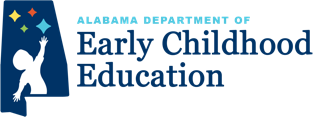 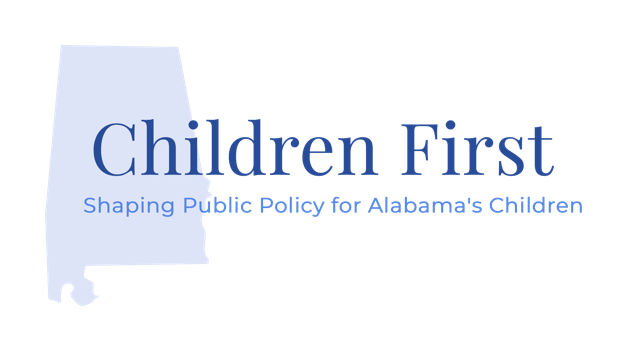 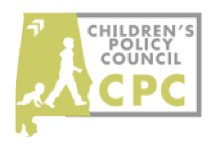 